3GPP TSG-RAN WG4 Meeting #101bis-e	R4-2201000Electronic Meeting, 17th - 25th Jan, 2022Title: 	TP to TR 38.854 on Deployment Scenario Analysis for FR2 HSTSource: 	Huawei, HiSiliconAgenda item:	6.9.2Document for:	Discussion1	BackgroundIn this contribution, we provide our text proposal to TR 38.854 on deployment scenario analysis for FR2 HST based our contribution [1] and [2].2	ReferenceR4-2119021, Discussion on NR FR2 HST deployment Scenario-A, RAN4#101-e, Huawei, HiSiliconR4-2119022, Discussion on NR FR2 HST deployment Scenario-B, RAN4#101-e, Huawei, HiSilicon3	Text proposal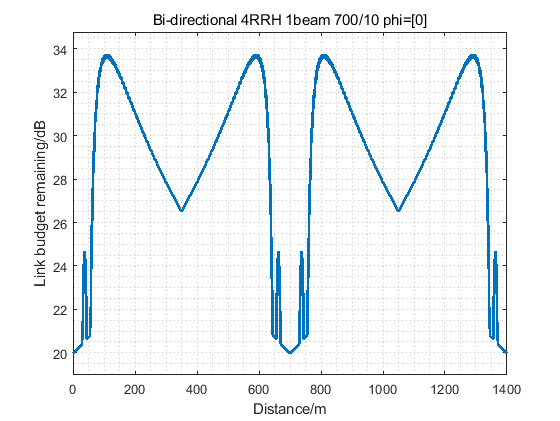 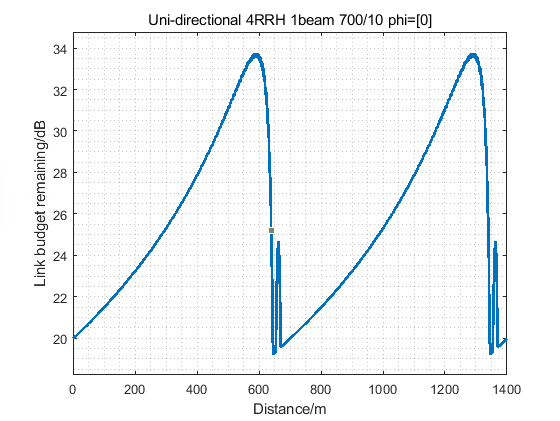 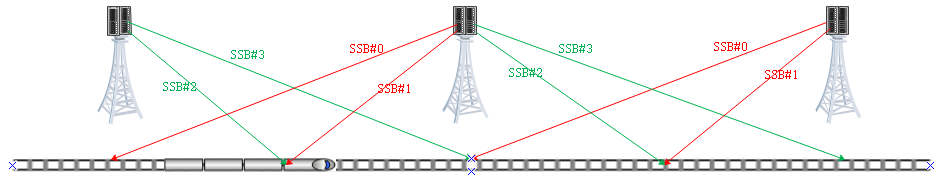 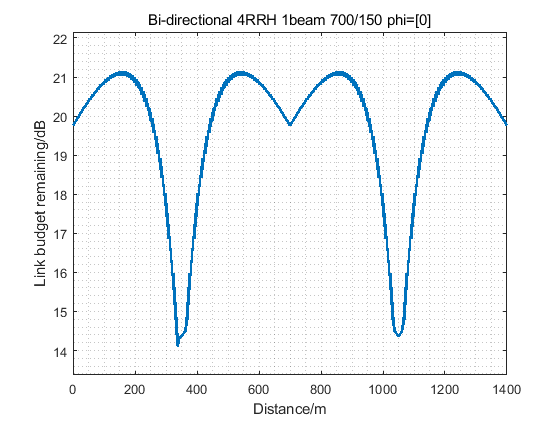 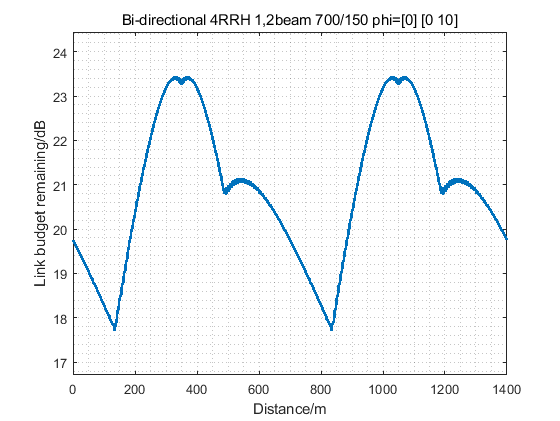 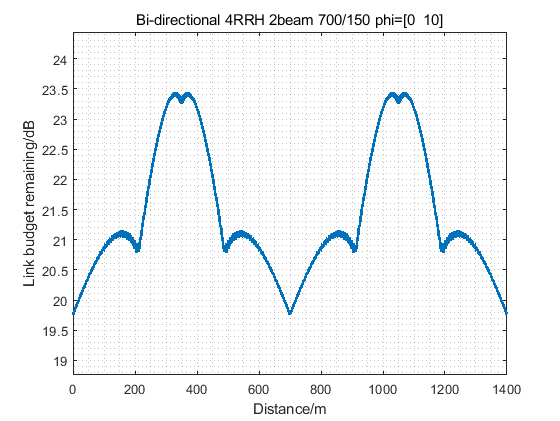 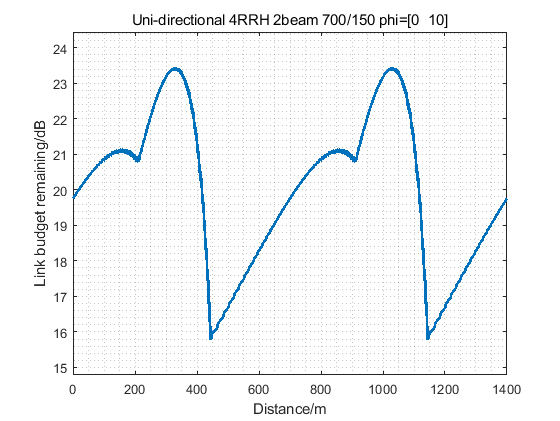 